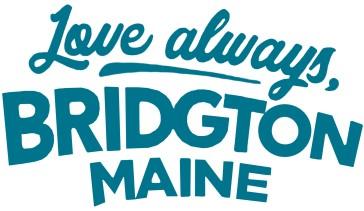 Town of BridgtonCommunity DevelopmentBlock GrantPublic Facilities and InfrastructureApplicationJuly 1, 2021 – June 30, 2022Applications due - 4:00 PM, January 12, 2021 COMMUNITY DEVELOPMENT BLOCK GRANT PROGRAM YEAR 2021-2022APPLICATION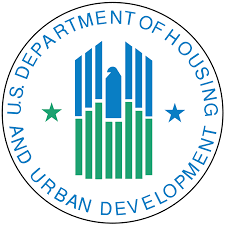 Application Instructions																							Introduction 									………………………………….. 3Federal HUD Regulations						…..……………………………….3CDBG Goals and Principals					…………………….……………..6Application Guidelines						…………………………………...7Deadlines										…………………………………...9Review Process and Scoring					…………………………………...9Reservation of Rights							…………………………………..11Post Award and Sub-Recipient Criteria		………………………………….	12		Construction Application						…………………………………..14Required Document Checklist 					…………………………………. 14Construction Cover Page						………………………………….	15Construction Worksheet						………………………………….	16Construction Narrative Questions				………………………………….	18Budget: Revenues and Expenditure - Excel Spreadsheet attached separately....19Construction  Summary		                       	…………………………………..20APPLICATION INSTRUCTIONSINTRODUCTION The Public Infrastructure & Public Facilities program is designed to aid in the development or improvement of publicly owned assets (Town of Bridgton) or property owned by local non-profits and operated to serve the public. The Town of Bridgton CDBG program works to foster innovation and creating programs that address the critical issues facing the Town of Bridgton. The CDBG funds should be seen as seed money for starting or expanding innovative programs. Our goal in funding a program is to help get it off the ground or successfully expand. We strongly encourage new and innovative programs to apply for the 2021-2022 round of CDBG funding. B.  	FEDERAL HUD REGULATIONSNational Objectives:  Each project must meet one of the following National Objectives: Benefit to Low to Moderate Income (LMI) PersonsTo qualify for funding under the LMI category, the persons or households served must have income levels at or below 80% of the area median income (AMI) as set forth in the chart below. HUD requires stratified income data on beneficiaries. You will need to report which category beneficiaries fall into below 80% of AMI, 50% of AMI or 30% of AMI.	2020 HUD Low to Moderate Income Guidelines for Bridgton, Maine**** New income guidelines are expected prior to grant award. All CDBG recipients will be required to update any forms used to collect beneficiary information whenever new income guidelines are made available.There are three approaches for meeting the Low to Moderate Income qualifications:   Low to Moderate Income Limited Clientele (LMC): an activity which provides benefits to a specific group of persons of which at least 51% of the beneficiaries of the activity qualify as LMI persons earning less than 80% of the area median income as defined in the table above. To qualify each individual must establish, by means of financial information on household size and income, that at least 51% of the clientele are persons whose household income does not exceed the LMI limit. There are certain populations that HUD presumes to be low to moderate income. For programs serving these populations income data does not need to be collected, however race and ethnicity do. Populations include:  abused children, elderly persons, battered spouses, homeless persons, severely disabled adults, illiterate adults, persons living with AIDS, and migrant farm workers.Low to Moderate Income Area Benefit (LMA): an activity which is available to benefit all the residents of an area qualifying under HUD guidelines. HUD has identified neighborhoods eligible to receive CDBG funding based on income data provided by the census and American Community Survey. The eligible areas are shown on the map below and can also be found online at: https://bridgtonmaine.org/community-development/Other service areas may be eligible on a case-by-case basis. After defining your service area, please contact the Staff to determine eligibility. The current map is based on the 2015 Census and the American Community Survey. 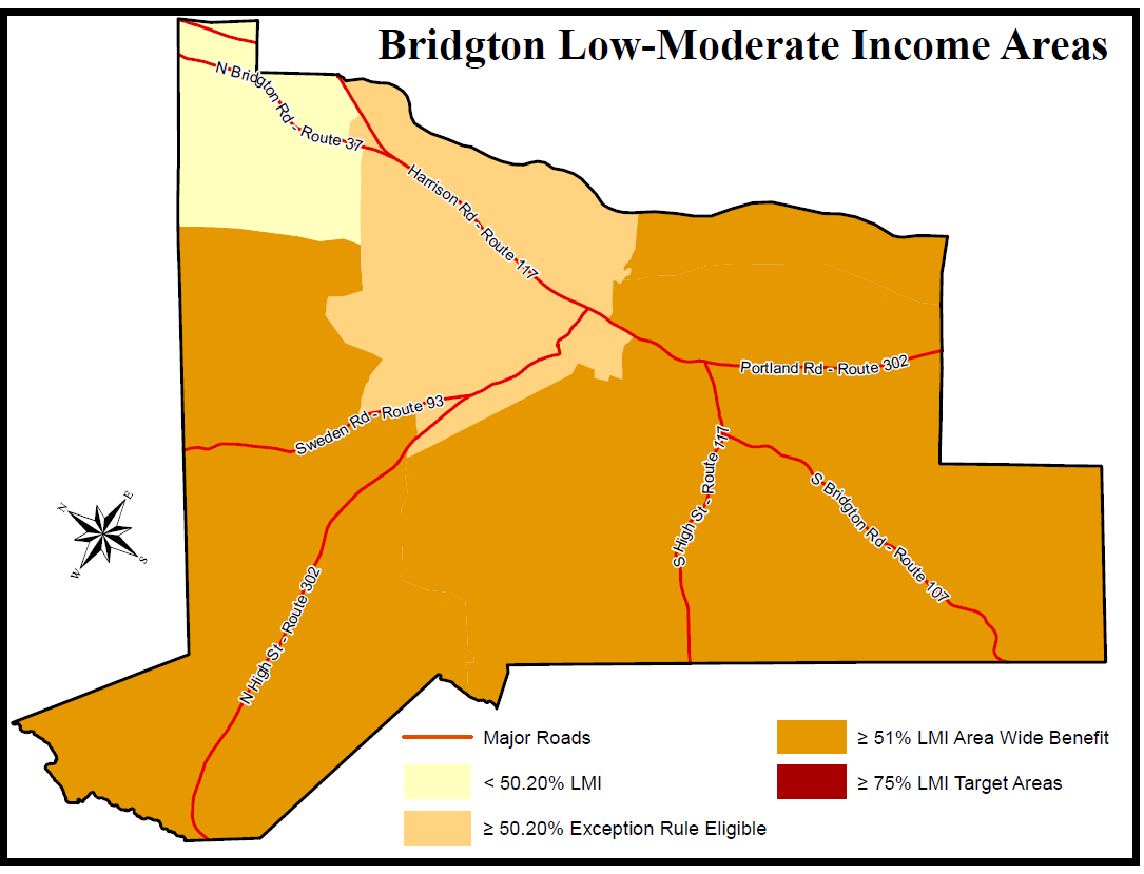 Low to Moderate Income Housing (LMIH): an activity, which assists in the acquisition, construction, or improvement of permanent, residential structures benefiting LMI persons.Aid in the Prevention and Elimination of Slum or BlightThe project must be limited to eliminating specific instances of blight (“spot blight”). To qualify an activity must meet the following criteria:The property must exhibit physical signs of blight or decay that are detrimental to public health, safety, or welfare. Blight or decay must be documented and submitted as part of the application.The project must address one or more of the conditions which contributed to the deterioration of the property, included in the description or scope of work. The project must be designed to eliminate specific conditions of blight or physical decay, such as acquisition, clearance, relocation, historic preservation or rehabilitation. Rehabilitation is limited to the extent necessary to eliminate a specific condition detrimental to public health and safety. List of Eligible Activities: In addition to meeting a National Objective, each project must be an Eligible Activity, including:  Public facilities and improvements including acquisition, construction, reconstruction, rehabilitation, or installation of public facilities and improvements, such as water and sewer facilities, streets, neighborhood centers, and the conversion of buildings for eligible purposes. Also improvements of sidewalks, parks, playgrounds, publicly owned utilities and public buildings. Maintenance is not permitted.Removal of architectural barriers inhibiting handicap accessibility.Clearance, demolition, and removal of buildings. Rehabilitation and preservation of privately owned buildings; low-income housing; publicly or commercially owned buildings; non-profit owned non-residential buildings; or historic preservation, including rehabilitation, preservation or restoration of publicly and privately owned historic properties. Housing development support for construction of new permanent residential structures may be eligible under certain circumstances. List of Ineligible CDBG ActivitiesImprovements to buildings for the general conduct of government. General government expenses.Political activities and lobbying.Purchase of equipment, specifically for construction but also including fire protection equipment, furnishings and personal properties. Operating and maintenance expenses. New housing construction Income payments. Supplanting or substituting expenses currently paid for by other sources.Project Objectives:  Once a national objective and eligible activity has been identified, each proposal must address one of the following objectives:Creating Suitable Living EnvironmentsProviding Decent Affordable HousingCreating Economic OpportunitiesFederal Requirements for ALL Construction PROJECTS: If you have questions on any of these requirements, please ask. Environmental Review Requirements: All funded projects that include construction will require an Environmental Review by the Town to ensure compliance with the State Historic Preservation Office and other environmental regulations. All construction projects must undergo historic review regardless of location. Federal Labor Standard Requirements: Applicants applying for construction or rehabilitation projects must ensure that they and all subcontractors meet requirements for federal prevailing wage rates specified under the Davis-Bacon Act. The Act requires that all laborers and mechanics employed by contractors or subcontractors in the performance of construction work over $2,000, financed in whole or in part with assistance received under HUD programs, shall be paid the prevailing wage as determined by the Secretary of Labor in accordance with the Davis-Bacon Act, as amended (40 U.S.C.276a—276a-5).   Lead-based paint: CDBG residential rehabilitation and construction activities must comply with 24 CFR Part 35 and Section 401(b) of the Lead-Based Paint Poisoning Prevention Act.  Handicapped Accessibility: All federally funded projects must be accessible to handicapped persons. Fair Housing and Equal Opportunity: Discrimination based on race, color, national origin, religion, sex or age is prohibited.C.	CDBG GOALS AND PRINCIPLES  1.	GoalsPublic Facility Improvements- Improve accessibility and availability of public infrastructure- This goal will be supported through a range of improvements to community centers, senior centers, food panties, parks, playgrounds, and similar public buildings. Public Infrastructure Improvements-Improve the quality of public infrastructure that primarily serves low to moderate income families. This goal will be supported through improvements to and the creation of new sidewalks, storm drainage, road improvements, and utility improvements such as water and sewer lines.   Affordable Housing-Promote activities that support affordable housing development and the rehabilitation of residential housing. This goal will be supported through land acquisition, installation of infrastructure, and home repair programs such as energy efficiency, weatherization, and handicap accessibility.  Economic Development- Assist businesses through job creation programs- This goal will be supported through programs that assist businesses who are looking to expand and hire low to moderate income individuals. Public Services- Promote programs and activities that improve the quality of life for low and moderate income individuals. This goal will be supported through programs such as homeless prevention, elder services, transportation, domestic violence prevention, support for food pantries, childcare, health care, care for persons with mental illness, addiction and developmental disabilities, youth recreation, English language learners, and similar social service programs. Community Planning-Promote long range planning for the benefit of the community as a whole. This goal will be supported through planning grants that aid in the identification of future CDBG and community development projects.    2.	Guiding Principles Project Description. All projects should be clearly defined. The project description should explain the “who, what, when, and where” of the project. All applications will be reviewed with respect to the 2016-2020 Consolidated Plan and other HUD requirements.  Need for the project. Programs and projects will be evaluated based on how well they demonstrate a need for this project within the community. Proposals should clearly address gaps in or duplication of services. Project Management.  Projects will be evaluated on past performance and/or the organizations ability to successfully execute the requirements of this program. Readiness to Process. Proposals must clearly demonstrate the organization’s ability to start the program as soon as the grant becomes available. Implementation Schedule. Proposals will be evaluated on their planned implementation schedule, and must clearly demonstrate the projects ability to meet set quarterly goals.   Demonstration of Need for CDBG Funds. CDBG funds are a limited resource. All proposals will be carefully evaluated to determine if CDBG is the best funding source for this project. Proposals should clearly demonstrate an effort to secure funding from other sources before applying to CDBG.  Partnership and Collaboration. Proposals should demonstrate collaboration with other organizations or Town Departments serving the same population. Partnerships and Collaborations with other organizations and Town Departments prevent an unnecessary duplication of services. Proposals should be coordinated with relevant Town Departments where appropriate and align with Town initiatives.D.	APPLICATION GUIDELINES1.	Construction Application: For infrastructure improvement, renovation or construction of community facilities, non-profit rehabilitation, housing or other eligible construction activities. Any needed technical assistance or consulting for completing the project may be built into the request.2.	Submission Guidelines  All applications must follow the prescribed formatting, or be subject to penalty points:Projects at different locations cannot be combined into a single application; each distinct project must have a separate application. Applications must be typewritten;White 8 ½ x 11” paper; with 1” margins; Text must be Times New Roman 12pt for the narrative, single spaced with double spacing between paragraph, the Summary and Worksheet may use Times New Roman 11 pt; All sections and narrative questions must be labeled, page numbering is encouraged;Maps and larger sections must be shrunk to fit onto an  8 ½ x 11” paper; The check list provided must be completed and submitted with the application;Page limits listed on the check list must be followed, additional pages may not be forwarded to the Committee for review;Required and supporting documents shall be labeled and placed in an appendix.  Extraneous information will not be considered;Required documents:	Scope of work and estimate provided by Town or building professionalPlans, designs, and/or pictures Project map of neighborhoods served by the project (LMA only)Project timeline including specific dates and milestones Verification of contact with Town Historic Preservation staffVerification of 501(C)3 status (nonprofit applicants only)Most recent audit or if not available the most recent 990 financial statement (non-profit applicants only)Supporting Documents Memorandum of Agreement: describes the relationship between partner entities for this application, including specific details concerning the allocation of funds, shared goals, objectives, space, employees, and other resources. If awarded funds, the MOA will be attached to your contract.Letter of Support: describes relationship between applicant and the entity writing the letter and the reason for support, including impacts the applicant has on the community, strength and benefits of partnerships established with other organizations, etc. Project Timeline: describes when the program will occur with specific dates and timesOne (1) original printed version of the application with original signatures plus one (1) full electronic version, submitted via email, USB drive, or CD; All applications shall be complete, approved, and signed by the owner, the Board of Directors, or the Executive Director authorized by the Board.One (1) original printed version of the application with original signatures must be submitted to the HCD office, plus one (1) full electronic version, must be submitted via email, USB drive, or CD; Applicant must have site control or ownership of proposed project or apply in partnership with the owner of the property;All applications for improvements to Town owned parcels must be requested by a Town Department. DEADLINES1. Mandatory Workshop Meeting: Applicants are required to attend a mandatory workshop meeting regarding the application, the process and ask any questions they might have. Meeting:    Wednesday December 9, 2020 at 9:00am Town of Bridgton 			      3 Chase Street, Bridgton, Maine 041012.	Submission Deadlines   All applications, one electronic and one paper version must arrive by the deadline. Each applicant will receive a notification of application receipt from the Town of Bridgton’s Office of Community Development.Deadline: 	 Tuesday, January 12 2021 at 4:00pm Applications must be submitted electronically and in paper form to:				Town of Bridgton Community Development 		Attention: Courtney Kemp3 Chase StreetBridgton, Maine 04009				ckemp@bridgtonmaine.org							207-803-9960 	NO LATE APPLICATIONS OR SECTIONS WILL BE ACCEPTED. POINTS WILL BE DEDUCTED FOR INCOMPLETE SUBMISSIONS.Open MIC Meeting:  This is not a mandatory meeting however, applicants are highly encouraged to attend and present your application to the committee and answer questions they may have. Meeting: 	Wednesday February 10, 2021 at 9:00AMBridgton Meeting Room			3 Chase Street, BridgtonF.  REVIEW PROCESS AND SCORING	Review ProcessTown of Bridgton Community Development Committee will review and score all applications based on need, goal, guiding principles, and other scoring categories. Office of Community Development staff will prepare a list of the rated applications from highest score to lowest score for the Board of Selectmen.  A draft time-line for the Community Development Committee is below and is available on the website: https://bridgtonmaine.org/community-development/December 3, 2020	    Applications are availableDecember 9, 2020          Mandatory WorkshopJanuary 12, 2021		Applications DUE by 4:00PMJan 2021- Feb 2021,		Community Development Committee				 (CDC) reviews & scores all applicationsFebruary 10, 2021	Open Mic February 26, 2021	CDAC recommends funding allocations  March 9, 2021			BOS reviews recommendations.March 23, 2021                 BOS provides final approval    April 13, 2021 			County Commissioner Public HearingMay 11, 2021 				County Commissioners Approval   		May 15, 2021			      Submission of Annual Action Plan to HUD2.	Scoring Categories and Point Distribution 	Applications will be rated and ranked on the basis of their responses to the application  	elements.Project Description………………………………………………………...10 pointsNeed for the project…………………………………………………..……20 pointsProject management………………………………………………….........10 pointsReadiness to proceed………………………………………………….…...20 pointsProject budget…………………………………………………...................10 pointsImplementation schedule……………………………………........................5 pointsDemonstration of need for CDBG funds…………………………………..15 pointsPartnership/Collaboration bonus…………………………..........................10 points3.  Appeals Process on ScoringAn applicant may appeal only the score that it receives.  The appeal must be based on a factual error that was made and that, if corrected, would result in a grant award or a higher award.  The appeal must be filed in writing within 10 calendar days of the date upon which the Community Development Advisory Committee publishes the scores.  The appeal shall be filed in the: Office of Cumberland County Community Development, 142 Federal Street, Portland, ME. Attention Kristin Styles, Director.The appeal shall identify the specific factual error or errors that are alleged and be accompanied by documentation that supports the allegation.  If the County Manger or his/her designee determines that, if granted, the appeal would result in a change to the appellant’s application score sufficient to result in a grant award or a higher grant award, the County Manger or his/her designee (“Hearing Officer”) shall schedule the matter for a hearing.  The hearing must be held within five days of the date upon which the appeals period ends.  The Hearing Officer shall issue a written decision within three days after the completion of the hearing.  The date of the hearing and the date by which the written decision must issue may be extended by agreement between the appellant and the Town.If an appeal is granted, the Hearing Officer’s decision shall state the additional points awarded to the applicant and be transmitted to the Community Development Advisory Committee within 3 days after the completion of the hearing with instructions to make the appropriate adjustments in the CDBG allocations that result from the scoring change.The Community Development Advisory Committee shall not be required to meet to make any final adjustments to its allocation grant awards recommendations until all appeals have been decided.G.	RESERVATION OF RIGHTSThe Town of Bridgton reserves the right, at its sole discretion, to award all, a portion, or none of the available CDBG funding for this fiscal year, and may reject any and all proposals based on the quality and/or merits of the proposals, or when it is determined to be in the public interest to do so. Furthermore, the Town of Bridgton may extend deadlines and timeframes, as needed.The Town of Bridgton reserves the right to substantiate any applicant’s qualifications, financial information, capability to perform, availability, past CDBG performance, and to verify that the applicant is current in its financial obligations to the Town.The Town of Bridgton reserves the right to waive any informalities in proposals, to accept any proposal or portion thereof, and, to reject any and all proposals, should it be in the best interest of the Town to do so.H.  POST AWARD AND SUB-RECIPIENT CRITERIA All awards are subject to the Town’s receipt of its annual appropriation from the U.S. Department of Housing and Urban Development.  All awards are subject to pre-contract negotiations with the recipient.The Town of Bridgton is committed to monitoring the performance of grant recipients to ensure that Federal funds are used appropriately and in a manner to maximize low and moderate income public benefit.  Grant recipients include Town of Bridgton departments, divisions, outside social service agencies, non-profit organizations and local businesses.  Monitoring each grant recipient ensures that the goals and objectives identified within the Town of Bridgton’s HUD Action and Consolidated Plan are met. Copies of the monitoring reports are kept in the Community Development Office.Recipients that do not comply with the Post-Award and Sub-Recipient Criteria listed below will forfeit their award of CDBG funds.  The forfeited funds will be then returned to the CDBG program for reallocation. CDBG recipient shall not incur any costs or obligate any CDBG funding until a release of funds is received from the U.S. Department of Housing and Urban Development by the Town of Bridgton and a contract between the Town of Bridgton and the recipient is executed. Environmental Review, including historic preservation at the State level, is required before construction jobs can begin. Program years begin when HUD has approved the County’s Annual Action Plan, projected to be July 1, 2021. Construction activities must begin within six months of award and complete within 18 months, ending December 31, 2022. CDBG recipients must sign the contract no later than July 1, 2021.  If the contract is not signed by such time, the award may be forfeited and the funds returned to the CDBG program for reallocation.CDBG recipient shall ensure recognition of the role of the Town of Bridgton Community Development Block Grant in providing services. All facilities constructed or providing services assisted with CDBG funding shall be prominently labeled as to the funding source.  All non-Town recipients must provide the following insurances:Liability Insurance of $400,000 with the Town of Bridgton  listed as an additional insured Worker’s Compensation Insurance (if you have employees)Unemployment Insurance (if you have employees)Crime Coverage or a fidelity bondCDBG recipients will be required to maintain accurate records documenting the targeted populations and/or areas being served by the program or project, and to provide quarterly reports to the Town demonstrating that eligibility requirements are being satisfied.  The CDBG recipient must collect and track data elements associated with the program/project requesting funding.  Recipients may be asked to provide a year-end summary reporting accomplishments and outcomes to be provided to HUD and the public. This includes a description of the impact or outcomes of the program or project. Quarterly updates may be requested and must be provided. If requested, funded recipients must comply. For construction, rehabilitation or acquisition projects recipients are required to: Maintain accurate records for all expenses and relevant grant/loan transactions and information.Conduct all procurement transactions in a manner that provides full and open competition, including choice of designers or contractors paid for in whole or in part through these federal dollars. This procurement process shall utilize formal advertising, and either: sealed bids with award going to the lowest price responsible bidder or competitive proposals where the award is given to the entity most advantageous to the project, with both price and other factors considered. Obtain price or rate quotations from three or more vendors for all equipment or other purchases less than $15,000. For equipment or other purchases greater than $15,000, competitive sealed bidding is required.   Comply with all applicable laws, ordinances, and codes of the Town of Bridgton and State of Maine, and secure and pay fees for all permits required to perform the scope of work.Comply with all Federal Laws and Regulations, including Environmental Review, Historic Preservation, Federal Davis Bacon Wage regulations, Fair Housing and Equal Opportunity, Handicap Accessibility, Lead Based Paint Poison Prevention, and other applicable federal regulations. Allow the Town of Bridgton to retain a security interest in the property for up to 10 years. This may be in the form of a mortgage deed and/or promissory note.Payments and InvoicesConstruction projects will receive payment based on work complete, substantiated by contractor or designer invoices. Davis Bacon certified payroll must be submitted with each construction invoice.  A minimum of 10% of the allocation will be kept until final inspection. II. CONSTRUCTION APPLICATIONCOMPLETE APPLICATION CHECKLISTPlease submit each section of the application, including this checklist:☐	A. Construction Cover Page		limit 1 page☐	B. Construction Worksheet		limit 2 pages☐  C. Construction Narrative 		limit 4 pages				☐	D. Budget: Revenues and Expenditures, attached separately, limit 1 page ☐	E. Construction Summary 		limit 1 pageRequired documents for ALL Construction Projects, applies to non-profit or Town applicants:☐	Scope of work provided by Town or building professional: engineer, architect, project manager or contractor. ☐	Estimate provided by Town or building professional: engineer, architect, project manager or contractor. Please note: if the project is over $2,000 and is not being built with Town employees, federal wage rates apply. ☐  Plans or Pictures if applicable, black and white, limit 3 pages total For Slum/Blight projects: Blight or decay must be documented and submitted as part of the application (required for SB)  ☐	Project Map of the neighborhood served by this project (LMA only)☐	Project Timeline attached separatelySupporting documents (subject to scoring)☐	Memorandum of Agreement, if applicable, that describes the relationship between partner entities for this application. Limit 2 pages: can be one MOA that’s two pages long or two MOA’s that are one page each.☐	Letter of Support, if there is no MOA; a letter of support may be submitted. Limit 2 pages: can be one letter that’s two pages long or two letters that are one page each.	Additional required documents for non-profit organizations: ☐	Verification of 501(c)3 Status, limit 1 page ☐	Most Recent Independent Auditors Report and identified findings or if an Audit is not available the most recent 990 Financial Statement☐	Complete list of Board Members	A.	CONSTRUCTION COVER PAGE, limit 1 pageCOMMUNITY DEVELOPMENT BLOCK GRANTPROGRAM YEAR 2020-2021B.	CONSTRUCTION WORKSHEET, limit 2 pagesHUD National Objective. Indicate which National Objective this program activity will address, choose one. Refer to National Objective description p. 3 for additional information. ☐	Prevention and Elimination of Slum or Blight to address conditions that is detrimental to public health, safety, or welfare (SB) Slum or blight must be documented & submitted with the application.☐	Low and Moderate Income Area Benefit (LMA): an activity which is available to benefit all the residents of an eligible area/census tract, plus housing authority properties.	If you choose LMA, please provide a map and outline on the map the area that your program serves. ☐	Low and Moderate Income Clientele (LMC): an activity which provides benefits to a specific group of persons of which at least 51% qualify as LMI Bridgtoners. Does this activity benefit a population that HUD presumes to be low to moderate income, including abused children, elderly persons, battered spouses, homeless persons, illiterate adults, severely disabled adults, persons living with AIDS, and migrant farm workers?		☐	No		☐Yes (please circle appropriate population)☐	Low and Moderate Income Housing (LMH)HUD Program Objectives. Indicate which HUD program objective this program will address; choose one:	☐     Creating a Suitable Living Environment	☐	   Providing Decent Housing ☐	   Creating Economic Opportunity Primary Goal. Indicate the primary goal your program or project addresses; choose one. Refer to the instructions on p. 6-7 for additional information. ☐	Public Facility Improvements- Improve accessibility and availability of public infrastructure ☐	Public Infrastructure Improvements-Improve the quality of public infrastructure that primarily serves low to moderate income families ☐    Affordable Housing-Promote activities that support affordable housing development and the rehabilitation of residential housing.  ☐	Economic Opportunity: Assist businesses through job creation programs☐	Public Services- Promote programs and activities that improve the quality of life for low and moderate income individuals. ☐	Community Planning-Promote long range planning for the benefit of the community as a whole.Location. Beneficiaries. Describe the beneficiaries or clients served by the program. (LMA answer A only)Program Objectives and Outcomes. Please list below:7.	Documentation (not applicable for LMA)Please limit the Construction Worksheet to 2 (two) Pages.  C.	CONSTRUCTION NARRATIVEIn a separate document please answer the following questions; you have four total single-sided pages. Be as direct and specific as necessary. Please include question headings, but in order to save space please do not restate the question in your response. Project Description/Scope of Work Describe the project, scope, goals, and any project designs that have been developed to date. Need for the Project 	Describe the scope of the community problem or need this project will address. Project Management  Define who will manage the project and how they will manage it. Describe the applicant’s experience in delivering and managing this or similar projects.  Please summarize current licensing and accreditations obtained. 4.   Readiness to ProceedDescribe the steps that have been completed or must be completed to initiate the project. These may include community support, staffing, securing an appropriate location, marketing, and networking. 5.   Budget for the Project Provide a narrative explaining the budget and expenses for the program. Describe exactly what and who CDBG will pay for in this program. If this program was funded by CDBG in the previous year (Program Year 2019-2020) and if you are requesting an increase from last year’s allocation, you must explain why the increase is necessary and what expansion of service is being provided.Please ensure that budget amounts listed in the narrative match the cover page, summary and budget worksheet. 6.	Implementation Schedule	Describe the program’s timeline with specific dates and times, including start dates, end dates and milestones as applicable.7.	Demonstration of Need for CDBG funds	Describe any efforts made to seek funding for this project through sources other than CDBG. If successful, what other sources of funding will be used in this project? If CDBG is the only funding source, explain why no other funding is being used.8. Partnerships, Collaboration, and Outreach If applying as a partnership, please describe the nature of the partnership, who is involved, and what agreement there is among partners. Partnerships are two or more organizations or businesses who will share valuable resources, work together toward a common goal, and increase efficiency in providing services.If applying as a single entity please describe collaboration between service providers; coordination of services; or outreach to the community. Include any additional collaboration, coordination or outreach as relevant to ensure there is no duplication of services.D. BUDGET: REVENUES AND EXPENDITURES, limit 1 page.      Complete separate Excel budget form.E.	CONSTRUCTION SUMMARY, limit 1 pageNumber in Household 1234567880% of Area Median Income $43,750$50,000$56,250$62,500$67,500$72,500$77,500$82,50050% Area Median Income $27,350$31,250$35,150$39,050$42,200$45,300$48,450$51,55030% of Area Median Income $16,450$18,800$21,150$23,450$25,350$27,250$29,100$31,000Signature of the President, CEO, Executive Director, or Town Manager DateApplication Type☐ Construction         ☐ Construction         ☐ Construction         ☐ Construction         Operating Agency/ BusinessProject NameMailing AddressProject AddressExecutive DirectorPhoneEmailProject DirectorPhoneEmailFinancial ContactPhoneEmailPerson who completed the Application PhoneEmailAmount of CDBG Funds Requested$Total Project Budget$Total Project Budget$Total Project Budget$DUNS NumberTax ID: Tax ID: Tax ID: What census tract is the project located?A.B.   Service Area: What neighborhoods will be served by this project (LMA only)B. Describe the beneficiaries or clients served by the program.A.B.  How many will be served by the proposed program?		B. C.   How many are residents of Bridgton? C. D.  How many are low to moderate income residents of Bridgton? See income data in the instructionsD. E.  What percentage of total clients are low to moderate income residents of Bridgton? (To calculate = D/B * 100;  Must be > 51%)E.                Program ObjectivesOutcomes/ Community Impact A.  How will the beneficiaries’ information be collected and documented?      A.B.  How will the units of service be tracked and documented?B.C. How will the outcomes be measured, collected, and documented?C.Application TypeApplication Type☐Construction Project☐Construction Project☐Construction Project☐Construction ProjectApplicantApplicantProject NameProject NameProject Address/LocationProject Address/LocationFunds RequestedFunds Requested$$$$Project SummaryProject SummaryProject SummaryProject SummaryProject SummaryProject SummaryHUD National Objective  Refer to Section III.B.1HUD National Objective  Refer to Section III.B.1☐Prevention of Slum/ Blight☐Low/Moderate Income Area ☐Prevention of Slum/ Blight☐Low/Moderate Income Area ☐Prevention of Slum/ Blight☐Low/Moderate Income Area ☐Low/ Moderate Income Clientele ☐ Low/ Moderate Income HousingLocation   -  For LMA projects Refer to Section II.B.4Location   -  For LMA projects Refer to Section II.B.4Location   -  For LMA projects Refer to Section II.B.4Location   -  For LMA projects Refer to Section II.B.4Location   -  For LMA projects Refer to Section II.B.4Location   -  For LMA projects Refer to Section II.B.4  Census Tracts  Census Tracts  Service Area Neighborhoods  (For LMA Projects)  Service Area Neighborhoods  (For LMA Projects)Beneficiaries/ Clients Served   -  Refer to Section II.B.5Beneficiaries/ Clients Served   -  Refer to Section II.B.5Beneficiaries/ Clients Served   -  Refer to Section II.B.5Beneficiaries/ Clients Served   -  Refer to Section II.B.5Beneficiaries/ Clients Served   -  Refer to Section II.B.5Beneficiaries/ Clients Served   -  Refer to Section II.B.5  Client Description  Client Description  Number of Clients Served  Number of Clients Served  Number of LMI Bridgtoners  Number of LMI Bridgtoners  LMI Bridgton Percentage  LMI Bridgton PercentageOutcomes  - Refer to Section II.B.6Outcomes  - Refer to Section II.B.6Outcomes  - Refer to Section II.B.6Outcomes  - Refer to Section II.B.6Outcomes  - Refer to Section II.B.6Outcomes  - Refer to Section II.B.6Budget   - Refer to Section II.DBudget   - Refer to Section II.DBudget   - Refer to Section II.DBudget   - Refer to Section II.DBudget   - Refer to Section II.DBudget   - Refer to Section II.D$CDBG Request (Must match CDBG Request on Cover Page and Budget Worksheet)CDBG Request (Must match CDBG Request on Cover Page and Budget Worksheet)CDBG Request (Must match CDBG Request on Cover Page and Budget Worksheet)CDBG Request (Must match CDBG Request on Cover Page and Budget Worksheet)CDBG Request (Must match CDBG Request on Cover Page and Budget Worksheet)$Total Program Budget (Must match Total Budget on Cover Page and Budget Worksheet)Total Program Budget (Must match Total Budget on Cover Page and Budget Worksheet)Total Program Budget (Must match Total Budget on Cover Page and Budget Worksheet)Total Program Budget (Must match Total Budget on Cover Page and Budget Worksheet)Total Program Budget (Must match Total Budget on Cover Page and Budget Worksheet)%Percentage of CDBG Request of Total Budget  [50% or less indicates at least a 1 to 1 match]Percentage of CDBG Request of Total Budget  [50% or less indicates at least a 1 to 1 match]Percentage of CDBG Request of Total Budget  [50% or less indicates at least a 1 to 1 match]Percentage of CDBG Request of Total Budget  [50% or less indicates at least a 1 to 1 match]Percentage of CDBG Request of Total Budget  [50% or less indicates at least a 1 to 1 match]Leveraged Funds    - Refer to Section II.DLeveraged Funds    - Refer to Section II.DLeveraged Funds    - Refer to Section II.DLeveraged Funds    - Refer to Section II.DLeveraged Funds    - Refer to Section II.DLeveraged Funds    - Refer to Section II.D$Federal Federal $Other grantsOther grants$State State $EndowmentEndowment$County County $Private FundsPrivate Funds$Town  (not CDBG)Town  (not CDBG)$Gifts in kindGifts in kind